ПРОТОКОЛзаседания антитеррористической комиссии городского поселения Рощинскиймуниципального района Волжский Самарской областиот 23 декабря 2019 г. № 4ПРЕДСЕДАТЕЛЬСТВОВАЛГлава городского поселения Рощинский Деникин С.В.Секретарь:В.Г.КалмыковаЧлены комиссии:В.Н.ГорбаченкоН.П.ОщепковаКОМИССИЯ  РЕШИЛА:- совместно с руководителями учреждений  и организаций принять все необходимые дополнительные меры по обеспечению антитеррористической защищенности объектов жизнеобеспечения, образования, культуры и здравоохранения, расположенные на территории поселений;- в целях предупреждения возможного совершения террористического акта обеспечить ограничение доступа посторонних лиц в подвальные и чердачные помещения жилых домов и объектов жизнеобеспечения;- продолжить предоставлять в Отдел МВД России по Волжскому району Самарской области (Фомин) сведения о лицах,  сдающих в наем жилье иностранным гражданам;- заблаговременно информировать территориальные органы внутренних дел о планируемых массовых мероприятиях, в том числе о поступивших уведомлениях о проведении публичных мероприятий.- своевременно предоставлять в Отдел МВД России по Волжскому району Самарской области (Фомин) сведения по иностранным гражданам,  которые находятся (или прибыли) на территории  поселений муниципального района Волжский Самарской области, для проверки их на возможную причастность к экстремистско-террористической деятельности;- активизировать информационно-пропагандистскую работу с населением, направленную на повышение бдительности граждан, и порядку действий при получении информации о возможном совершении теракта.Срок: постоянно.- при организации и проведении массовых мероприятий принять меры по созданию в местах их проведения необходимой инфраструктуры безопасности (установка барьеров безопасности, организация досмотровых мероприятий с использованием технических средств), а также обеспечить ограничения проезда к местам проведения массовых мероприятий с использованием средств либо конструкций, способных предотвратить несанкционированный въезд транспорта, в том числе большегрузного.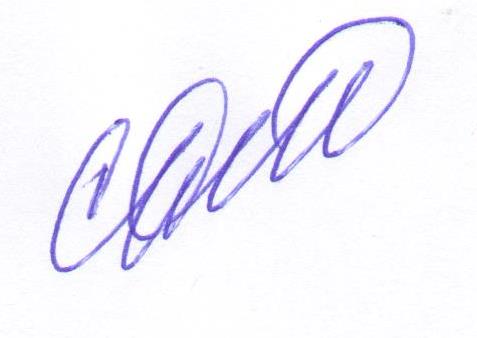 Глава городского поселения Рощинский 				Деникин С.В.